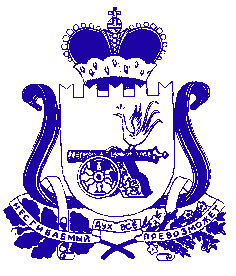 АДМИНИСТРАЦИЯ МУНИЦИПАЛЬНОГО ОБРАЗОВАНИЯ «ДЕМИДОВСКИЙ РАЙОН» СМОЛЕНСКОЙ ОБЛАСТИПОСТАНОВЛЕНИЕот  16.03.2021 №  150В связи с перераспределением денежных средств, Администрация муниципального образования «Демидовский район» Смоленской областиПОСТАНОВЛЯЕТ:Внести в муниципальную программу «Доступная среда муниципального образования «Демидовский район» Смоленской области»  (далее – муниципальная программа), утвержденную постановлением Администрации муниципального образования «Демидовский район» Смоленской области от 19.10.2017 № 812 (в редакции постановлений от 01.11.2018 № 652, от 15.02.2019 № 80, от 12.10.2020 №627), следующие изменения: В паспорте Программы в позиции «Сроки реализации муниципальной программы» слова «2018-2020 годы» заменить на слова «2018-2023 годы»;В паспорте Программы позицию «Объемы и источники финансирования программы» паспорта муниципальной программы изложить в новой редакции:Раздел 4 «Обоснование ресурсного обеспечения программы» муниципальной программы изложить в новой редакции:«4. Обоснование ресурсного обеспечения программыОбщий объем финансирования программы составляет  - 420,92 тыс. рублей, из них по годам:2018 – 87,0 тыс. рублей;2019 – 100,0 тыс. рублей;2020 – 116,92 тыс. рублей;2021 – 117,0 тыс. рублей;2022 – 0,0 тыс. рублей;2023 – 0,0 тыс. рублей.	Источник финансирования Программы – бюджет муниципального образования «Демидовский район» Смоленской области и привлекаемые (внебюджетные средства). Финансирование  программы из местного бюджета осуществляется  в пределах средств, предусматриваемых на ее реализацию решением Демидовского районного Совета депутатов Смоленской области о бюджете муниципального образования «Демидовский район» Смоленской области на соответствующий финансовый год. Объемы финансирования мероприятий программы подлежат ежегодному уточнению с учетом норм местного бюджета на соответствующий финансовый год.».	1.4. Приложение к муниципальной программе «Перечень мероприятий по реализации муниципальной программы «Доступная среда муниципального образования «Демидовский район» Смоленской области» изложить в новой редакции согласно приложению.2. Разместить настоящее постановление на официальном сайте Администрации муниципального образования «Демидовский район» Смоленской области в информационно - телекоммунационной сети «Интернет».3. Контроль за исполнением настоящего постановления возложить на заместителя Главы муниципального образования «Демидовский район»  Смоленской области Т.Н. Крапивину. Глава муниципального образования «Демидовский район» Смоленской области                                            А.Ф. СеменовО внесении изменений в муниципальную программу «Доступная среда муниципального образования «Демидовский район» Смоленской области»  Объемы  и источники финансирования программыОбщий объем финансирования программы на 2018-2023 годы составляет 420,92 тыс. рублей, из них по годам:2018 - 87,0 тыс. рублей, в том числе: 87,0 тыс. рублей - местный бюджет;2019 – 100,0 тыс. рублей, тыс. рублей, в том числе: 100,0 тыс. рублей - местный бюджет;2020 – 116,92 тыс. рублей, в том числе: 116,92 тыс. рублей - местный бюджет.2021 – 117,0 тыс. рублей, в том числе: 117,0 тыс. рублей - местный бюджет;2022 –0,0 тыс. рублей, в том числе: 0,0 тыс. рублей - местный бюджет;2023 – 0,0 тыс. рублей, в том числе: 0,0 тыс. рублей - местный бюджет.